NEW JOURNEY MINISTRIESApplication for Ministry Formation, Licensure & Ordination, and AffiliationNew Journey Ministries requires proper and appropriate preparation for individuals who feel the call of God in their life to the Ministry of Gospel.  A candidate’s ministry needs and deserves formation of high standards, effective methods, and comprehensive goals.  Effective formation methods address the whole person: emotions, imagination, will, heart and mind.  It is the whole person who ministers, so the whole person is the proper subject of formation.New Journey Ministries has developed the following comprehensive ministry formation process that addresses the whole person.  This process includes the following:Provides systematic opportunities for the individual to learn about the call to ministry and to discuss his/her call experience.To assist the individual in developing and understanding their call to ministry.To integrate and provide opportunities for spiritual and personal growth.To provide a systematic approach to academic, human, spiritual and pastoral formation and development.To provide continuing education opportunities for spiritual and personal growth.The integrity of ministry is crucial and without question one of the cornerstones to success in effectively delivering the message of the Gospel of the Lord Jesus Christ.  Therefore candidates will participate in and provide the following:A Temperament Assessment.A Concept Paper.A Ministry Gifts Profile.Participate in a phone/video interview to discuss results of all the above.Participate in Specialized Workshops provided by and through the New Journey Web Platform.Pay appropriate fees if necessary.LAST NAME:       FIRST NAME:      MIDDLE INITIAL:  ADDRESS:  CITY:     STATE:    ZIPCODE:  HOME PHONE:    CELL PHONE:  E-MAIL:  DATE OF BIRTH:   AGE:  I am: Married   Partnered/Domestic Partnership   Single   WidowedName of Spouse/Partner: Does your Spouse/Partner support you, your calling, and your ministry?  YES   NOPlease insert a recent picture of yourself.Are you currently operating in one of the Five Fold Ministry Gifts?  YES   NOIf you answered YES, check those that apply:Apostle  Prophet  Evangelist   Pastor   TeacherHow long have you been in active ministry? If you answered NO, please provide a brief explanation.Are you currently in a Ministry Formation Program?  YES   NOAre you currently Licensed or Ordained?  YES       NODate of Licensure or Ordination?  PLEASE provide a copy of all licenses and ordinations.Please provide the following:NAME OF PERSONAL MINISTRY:  	ADDRESS OF MINISTRY: LOCATION OF WHERE MINISTRY TAKE PLACE: 		CITY:   STATE:    ZIPCODE: 	WEBSITE ADDRESS:  	E-MAIL:  		CONTACT PHONE: OTHER MINISTRY or MINISTRY ORGANIZATION AFFILAITIONAre you currently affiliated with a Ministry or Ministry Organization?  YES   NOIf you answered YES, please provide the following information.MINISTRY/ORGANIZATION:  ADDRESS: CITY:     STATE:    ZIPCODE:  CONTACT PERSON:    CONTACT PHONE:  CONTACT E-MAIL:  Is your ministry a 501 (c) (3) recognized by the IRS?  ☐YES   ☐NOIf “YES”, please provide a copy of the affirmation letter with this application.If “NO”, are you requesting 501 (c) (3) coverage with NJM? ☐YES   ☐ NOPLEASE CHECK ALL THAT APPLY:I am interested in:  Ministry Formation   Licensure   Ordination   Ministry Covering                                    OtherIf you answered OTHER, please explain.LEVEL OF EDUCATION: Check all that apply. (Attach Copy of Transcript)High School       Technical/Vocational       Bachelor’s Degree       Master’s DegreePhD, Th.D., D.Div.       Certificate ProgramThe concept paper is designed to help the candidate understand significant areas that must be focused on when considering a call to ministry.  In writing and developing this paper the candidate should seek wisdom and guidance from the Holy Spirit as he or she prepares this document.Consider all of the questions completely and thoroughly before beginning to write.  The concept paper must be typed using the headers outlined below.Availability and OpennessAm I open-hearted to whatever God is calling me to?Am I disposed and free to respond to that call?DesireDo I sense a degree of potential satisfaction, hope, or joy when I consider my life’s call to ministry?If it is God’s will, do I trust that it can allow my life to be fulfilled?Proper MotivationIs my primary motivation of a spiritual nature, such as serving and loving God and God’s people?Would I experience adequate happiness, peace and fulfillment?General DispositionDo I have reasonably good health, emotional stability, social ease, and spiritual-centeredness?In a more specific way, there is a rather practical spiritual discernment process which can be a tool or guide to help us determine what God is calling us to do.  This discernment process combines reflection, prayer, dialogue, and scripture.  Explain how you would utilize this process.How Does One Begin Discernment?One way to prepare for discernment is to make a time line of your life story, from birth to the present day.  Reflect upon the following:Significant Persons In My LifeWho have been the people in my life?What has my relationship been to them and with them?How have they influenced my positively and negatively?Who has had the most impact on me?Reflect on your experience of family;What have I learned?What do I value?What do I want to let go of?Educational Experience/sWhat schools?Did like, dislike, favorite memories, activities, friends, significant events, people?What did I learn from life that I want to keep?  What gets in the way?Social and Sexual DevelopmentWhat do I enjoy doing with others?What do I do just because it’s in me?What do I find relaxing and renewing?What has been my relationship to and with men?What has been my relationship to and with women?Work HistoryJobs held, how long, where, colleges/schools, preparation for positions, responsibility and initiative.What did you learn and what skills did you acquire in each job or preparation process?Faith ExperienceWhat’s your earliest recollection of God?Who taught you about God?Who has had the greatest influence in your faith and spiritual development?  Why?How was church, God, faith, spirituality in your family?What practices do you do to care for your faith and spiritual life?Where did you learn about the practices?Who is God in your life today?Identify and share your personal experiences with God and Christ in your life?How did those experiences occur and feel, what impact did these have?How do you see God in everyday circumstances of your life?How do you nurture this relationship with Him?Life ChoicesWhen did you first think of a life called to ministry?What has been the pattern in this call?Why a life called to ministry?What about marriage and/or partnership?What about single life?SummaryPlease Initial   Temperament Assessment attached.   Concept Paper attached.   Ministry Gifts Profile attached.   I understand that “Individual” affiliation credential is $120.00 per year.                                      (This amount is prorated on a January – December cycle.)   I understand that “Ministry” affiliation is $150.00 per year.                                      (This amount is prorated on a January – December cycle.)   I understand that “Individual/Ministry affiliation is $175.00 per year.                                      (This amount is prorated on a January – December cycle.)   I understand I will be required to participate in monthly conference calls                                      or video chat calls.  I understand that I must participate in Continuing Education and Ministry                                      Development as part of my affiliation.   If 501 (c) (3) coverage is selected, I understand that I must be held                                       Accountable to the IRS Code.  (a copy will be provided by NJM)   I understand that all affiliation commitments are due immediately upon                                       the acceptance of my application.I, hereby affirm that the information provided in this application is true and accurate to the best of my knowledge.Electronic Signature                          Date:  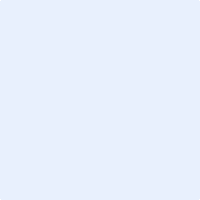 